Открытое интегрированное занятие« Солнечные лучики»  с использованиемздоровьесберегающих технологий в первой младшей группе «Дельфинчик».Провела: воспитатель первой младшей группы Пимашкова Т.С.Цель:расширять знания об окружающем мире;продолжать учить различать цвета (красный, синий, зелёный, жёлтый) , понятий (один, много, большой, маленький), геометрические фигуры (круг, квадрат, треугольник); воспитывать отзывчивость, желание помочь; развивать мелкую моторику;Формировать радостное настроение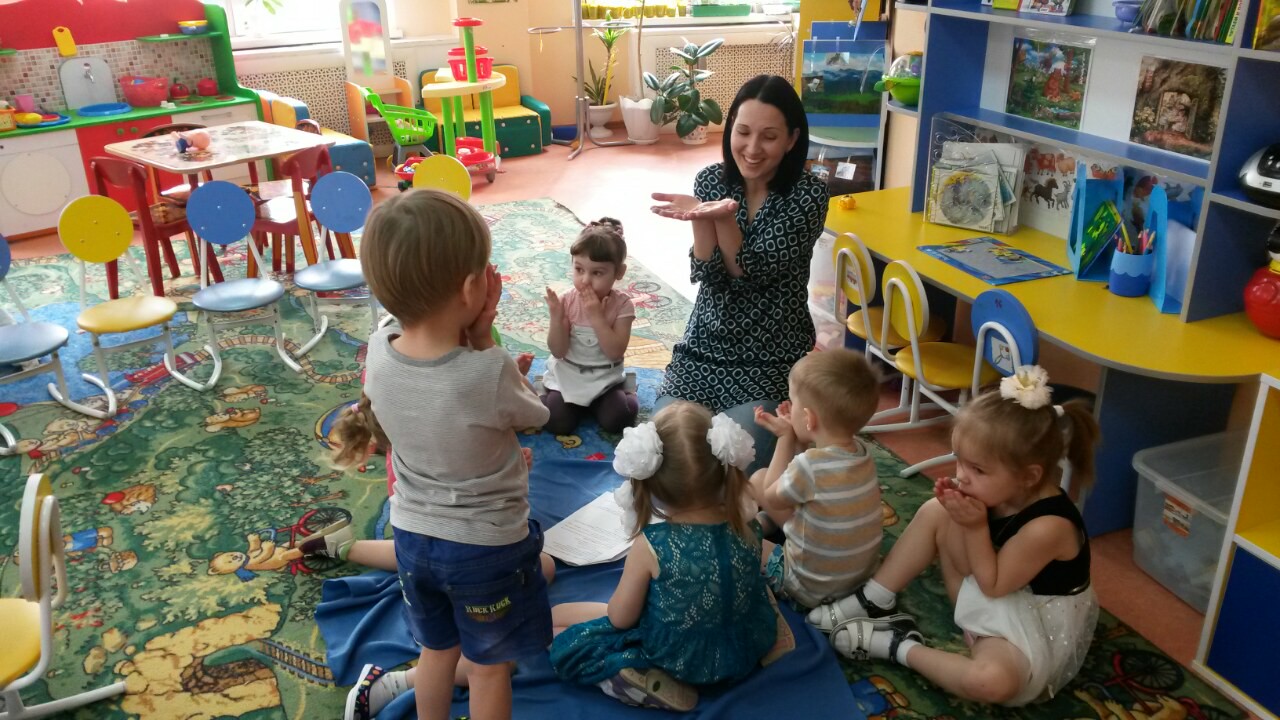 Для проведения занятия использовался материал: две ёлочки (большая и маленькая), игрушечные заяц и ёж, большое солнышко с пристёгивающимися лучиками и несколько маленьких солнышек, картонные ежи разного цвета, прищепки красного, синего, жёлтого и зелёного цвета,  картонные сапожки небольшого размера (по количеству детей) с наклеенными на них геометрическими фигурами (круг, квадрат, треугольник).Закличка «Солнышко»Зрительная гимнастика «Лучик».Физкультминутка.Дыхательная гимнастика «К солнышку».Дидактическая игра «Прицепи колючки!» Пальчиковое упражнение «Ёжик».Массаж «Неболейка». Дидактическая игра «Подбери сапожки».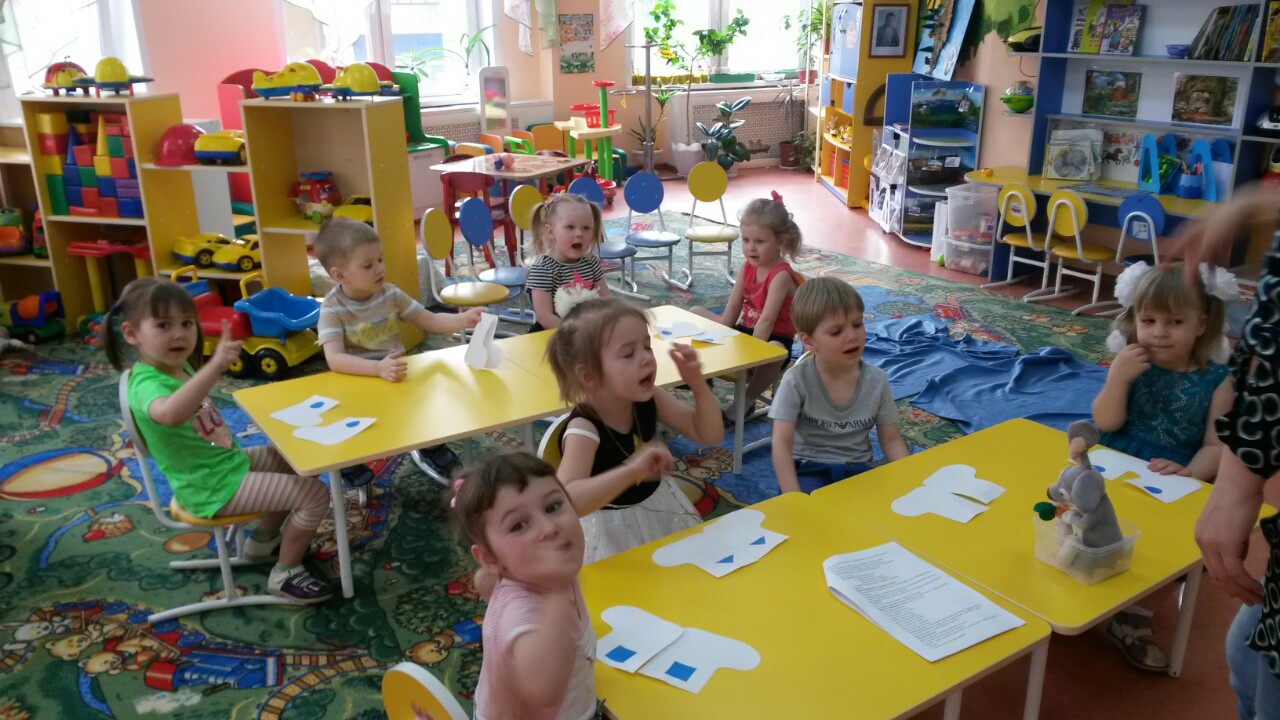 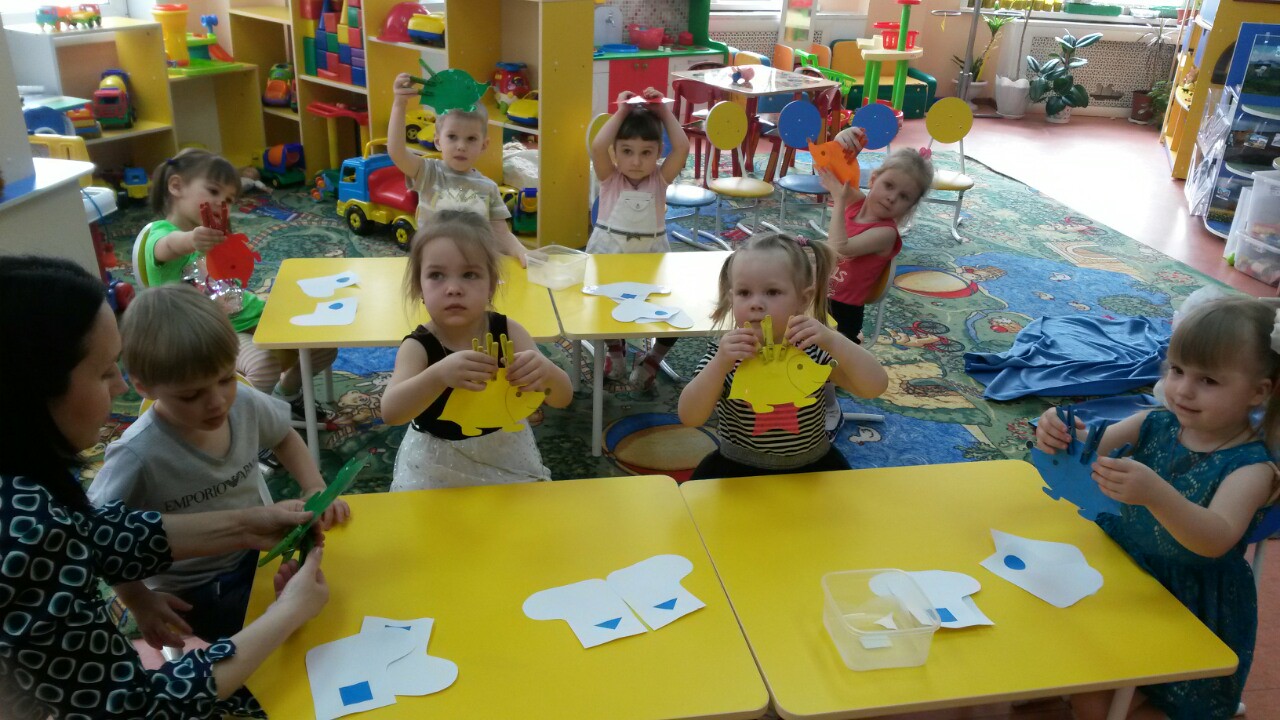 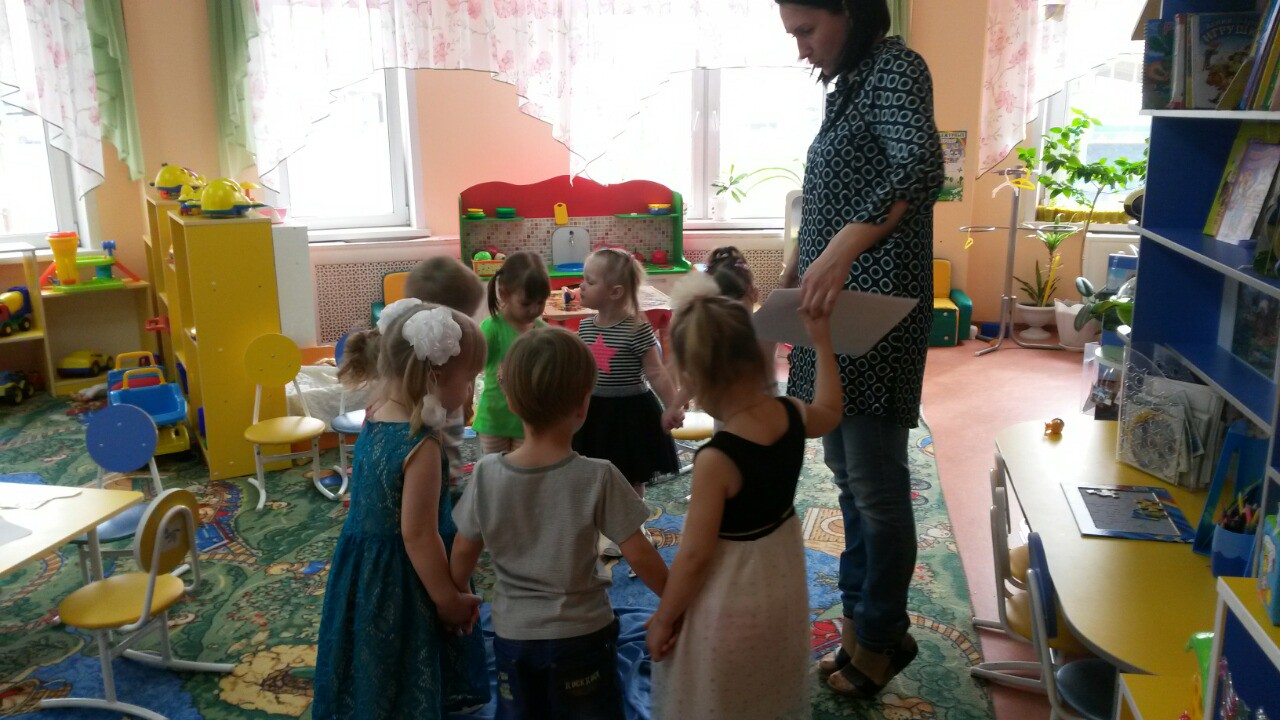 